Chester Diocese 	School Improvement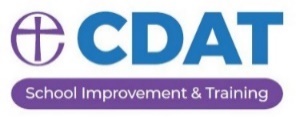                                        Support Package 2023/24                                 School Improvement Order Form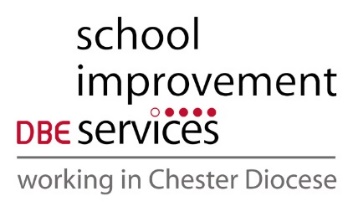 Please indicate the services required for the academic year 2023/24 Completed forms should be returned by e-mail to Emma Furlong:                              emma.furlong@cdat.co.ukSCHOOLHEADTEACHERNUMBER ON ROLLLEVEL OF SERVICENumber of sessions / unitsCOST(all prices subject to VAT)Please tick service(s) requiredSchool Improvement Partner* 3 x ½ day sessions (one each term) from SIP£1,250School Improvement Partner 2 x ½ day sessions (one Autumn, one Spring 2 visit) from SIP£835School Improvement Partner for small schools*1 x ½ day session (one each year) from SIP£425School Improvement Support – half dayLeadership support tailored to school’s needs£425School Improvement Support – full day
Leadership support tailored to school’s needs£650Headteacher Performance Management*1 x ½ day annual review and target setting(optional mid-year review can be arranged at an additional charge)£425School Improvement Partner / HT Performance ManagementSchool Improvement Partner / HT Performance ManagementPlease indicate your choice of SIP/ HTPM in order of preferencePlease indicate your choice of SIP/ HTPM in order of preference1234